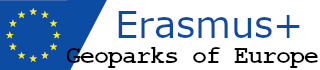 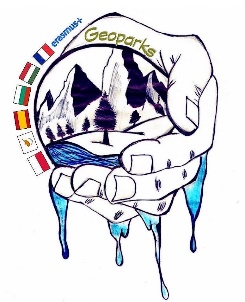 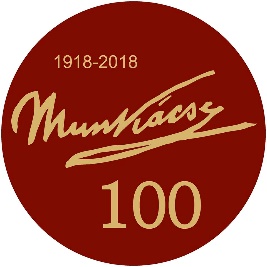 PROGRAMME 4th Training of StudentsKaposvár, Hungary“Geoparks – Natural and Cultural Heritage that joins European Students and Teachers” 2018-1-PL01-KA229-050575_530.09.2019  –  04.10.2019Organized by Kaposvári Munkácsy Mihály Gimnázium (7400 Kaposvár Kossuth Lajos utca 48.)*See additional file for exact arrival and departure dates and timeshttp://www.kaposhotel.hu/http://www.tourinformkaposvar.hu/index.php?p=0&lang=enhttp://www.mmgsz.sulinet.hu/http://www.bfnp.hu/en/http://www.geopark.hu/en/https://www.bfnp.hu/en/kali-basinhttp://www.bfnp.hu/en/hegyestu-geological-visitor-site-monoszlohttp://www.tihanyiapatsag.hu/Programok_turizmus.htmlhttp://szennai.skanzen.hu/enhttp://zselicicsillagpark.hu/en.phpMONDAY 30.09.2019TUESDAY 01.10.2019WEDNESDAY 02.10.2019THURSDAY 03.10.2019FRIDAY 04.10.2019Arrival of delegations*Our Erasmus Plus partners (teachers and students) arrive at Budapest airport in Hungary. Transfer to the hotel in Kaposvár. Host families will wait for the students at the hotel, depending on the time of their arrival. 08:30Teachers: Welcome of the Director of the Kaposvári Munkacsy Mihály Gimnázium to the European team of professors. Presentation of the team and the project by the European coordinator Magdalena Szewczyk (Poland). Students: Attend normal classes with the host students.GEOPARK OF BAKONY – BALATONStudents: breakfast, picnic lunch and dinner offered by the host familyTeachers breakfast  - packed breakfast from the Hotel, lunch –during the free time (at their own charge)08:30 – 10:00      STUDENTS: ICT classroom to preapare their posters on the topic “ Geoparks and tourism”mixed teams (using own photos)TEACHERS: teachers’ meeting Departure of delegations*10.30 – 11.00 Break (coffee and snacks)Trip to major sites of the Bakony-Balaton Geopark6:30Kaposvár - Szántód – Szentbékkálla – Monoszló – Tihany - KaposvárThe rocky ridge of Szentbékkálla  - short field trip (walk)Hegyestű Geological Interpretive Site, MonoszlóVisit to Tihany Abbey10.00 – 10.30: Break (coffee and snacks)11:00 – 12:30School Presentations of Georparks on the topic of   - “ Geoparks and tourism” (10 min each)Trip to major sites of the Bakony-Balaton Geopark6:30Kaposvár - Szántód – Szentbékkálla – Monoszló – Tihany - KaposvárThe rocky ridge of Szentbékkálla  - short field trip (walk)Hegyestű Geological Interpretive Site, MonoszlóVisit to Tihany Abbey10:30 – 11:30 Presentation of the posters.Project Certificates ceremony.12: 30 – 13:30 LunchTeachers: Lunch at school that will be offered by Hungarian teamStudents will go to host families for lunch13:00 – 14:30 Lunch and freetime activities11. 30 – Trip to the village museum in Szenna Craft workshop with the students “Experience the traditions”Lunch inthe village museum for all13:30 – 14:30Interactive sightseeing – mixed teams14:30 – 16: 30Lóczy Lajos Nature Trail, Tihany - short field trip (walk) in the peninsula16:00Trip to  the Observatory in Kardosfa14:30 – 17.30Free time till the evening16:30 Departure from Tihany to Kaposvár19.30 Farewell party in Bőszénfa Restaurant – traditional Hungarian game dishes18:00 – 21:00Hungarian Night at the school. Teachers of the Hungarian team, Students will prepare and offer a night with traditional food, sweets, drinks, dances and music from Hungary.Participating students will come with host families and teachers from the hotel.   19:00 – Free evening Dinner teachers in Kaposvár (at their own charge)22.00 Departure from Bőszénfa to Kaposvár